Recorded Music Market To Hit $28.9B This YearThe recorded music industry, primarily driven by streaming, is continuing a growth trend that began in 2016 and will likely see global revenue climb to $28.9 billion, a 10.4% year-over-year growth, by the end of 2023, Barclays predicts. Revenue in the US will increase 9.8% over last year's figures, with continued growth through 2027, Barclays says.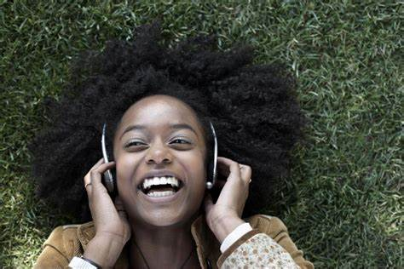 Inside Radio 11.27.23https://www.insideradio.com/free/global-music-market-expected-to-grow-10-4-hitting-28-9-billion-in-2023/article_ba46fd4e-8cf9-11ee-8810-3f091627a513.htmlImage copyright:https://au.reachout.com/-/media/young-people/images/legacy-articles/girl-listening-to-music-on-grass.jpg